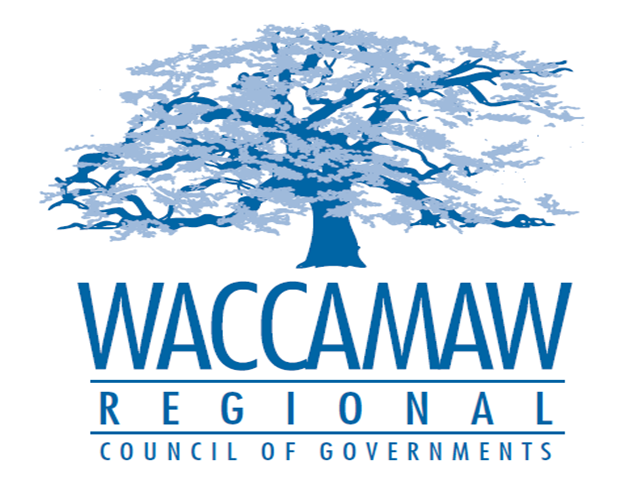  BOARD OF DIRECTORS’ MEETINGMonday, October 10, 2016 - 7:00 PM1230 Highmarket Street, Georgetown, South Carolina 29440A G E N D ACall to Order……………………………………………………………………………....Randal Wallace,   					  		                                                              Chairman    InvocationIntroduction of New Board MemberIntroduction of GuestsDetermination QuorumApproval of the September 12, 2016 MinutesFinance Report ………………..…………………………………………….………..…Arnold Johnson,									           Finance DirectorTri-County CHDO Board Appointments………………………………….…...………….Tom Britton, 									         Planning Director	                             Board Action Required     WIOA Update………………………………………….…………………………………..…Ayla Hemeon,							         Workforce Development Director	208 Program Update………………………………………………………..….……….Daniel Newquist,                                   Project Director	Discussion – COG Match Requirements……………………………….………………..Sarah Smith,     									         Executive DirectorExecutive Director’s Report…………………………………..……….…….…….……....Sarah Smith,                     Executive Director	       7.	Next Meeting:  November 14, 2016       8. 	Other Business       9.   Adjournment